HOLLY HIGH SCHOOL
GIRLS VARSITY BASKETBALLHolly High School Girls Varsity Basketball beat Owosso High School 64-31Tuesday, January 22, 2019
7:00 PM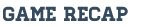 Holly lead 36-12 at the half and got a lot of contribution from a variety of players. Hunter Weeder had a career high of 13 points. Rebecca Fugate had 24 points and Payton Price had 11 points. Hannah Covert, Megan Strunk, and Jessica Bradford all had 4 points. Gillian Cohoon and 2 points. Emma Tooley had 2 points but assisted on 7 baskets and played outstanding defense.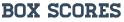 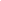 